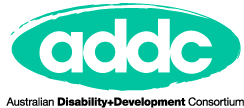 ADDC Election 2021Nominations Open for the ADDC Executive CommitteeDear ADDC members,Our network is governed by the ADDC Executive Committee that is elected by you the members. After a remarkable two years serving on the Executive Committee, we thank our current elected members and open nominations today for the committee.To nominate an ADDC member for the committee download and complete the nomination form found on this webpage.Nominations close on Wednesday 13th October at 5pm AEST.There are three categories for elected roles on the Executive Committee:Representative of an Australian aid and development organisationRepresentative of other organisationsIndividual members. Elected positions are appointed for two years. See the ADDC election webpage for details, including the role and responsibilities of committee members.Not sure of your membership status? If you received this email you are a member.Thank you to all those who have served in elected roles over the past two years, including our current elected members: Louise Coventry, Sabene Gomes, Fifi Rashando, Alexandra Kay, Christina Parasyn, Kate Moss and Alex Robinson. Thank you for sharing your expertise, time and passion for building an inclusive world. All Australia-based members will be invited to vote to elect the committee members following nominations. Voting online will be open and announced via email on Monday 18 October.Nominate for the Executive Committee today! Form here.If you would like to discuss the role of the committee or the nomination process, please contact me.Let’s continue to build a more inclusive world. Every initiative makes a difference. Join our work through the Executive Committee and nominate for a role today.Kindest regards,Kerryn ClarkeADDC Executive Officerkclarke@addc.org.au 